ÁREA/ASIGNATURA: Lengua Castellana		GRADO: 8°PROFESOR: Nelsy Carolina Jiménez Ortiz       FECHA: 22 de Noviembre de 2017En cumplimiento del artículo 4º del decreto 1290 (febrero del 2009, Acuerdo número 20 de agosto 2010), se hace entrega del presente plan de actividades especiales de recuperación, correspondiente al  año: 2017.Las actividades deberán ser realizadas con el acompañamiento de la familia.La realización consciente y responsable de estas actividades se evidenciará en el desempeño académico en la presentación de la actividad y de la prueba que se realizará entre la semana del 24 Noviembre al  1 de Diciembre 2017.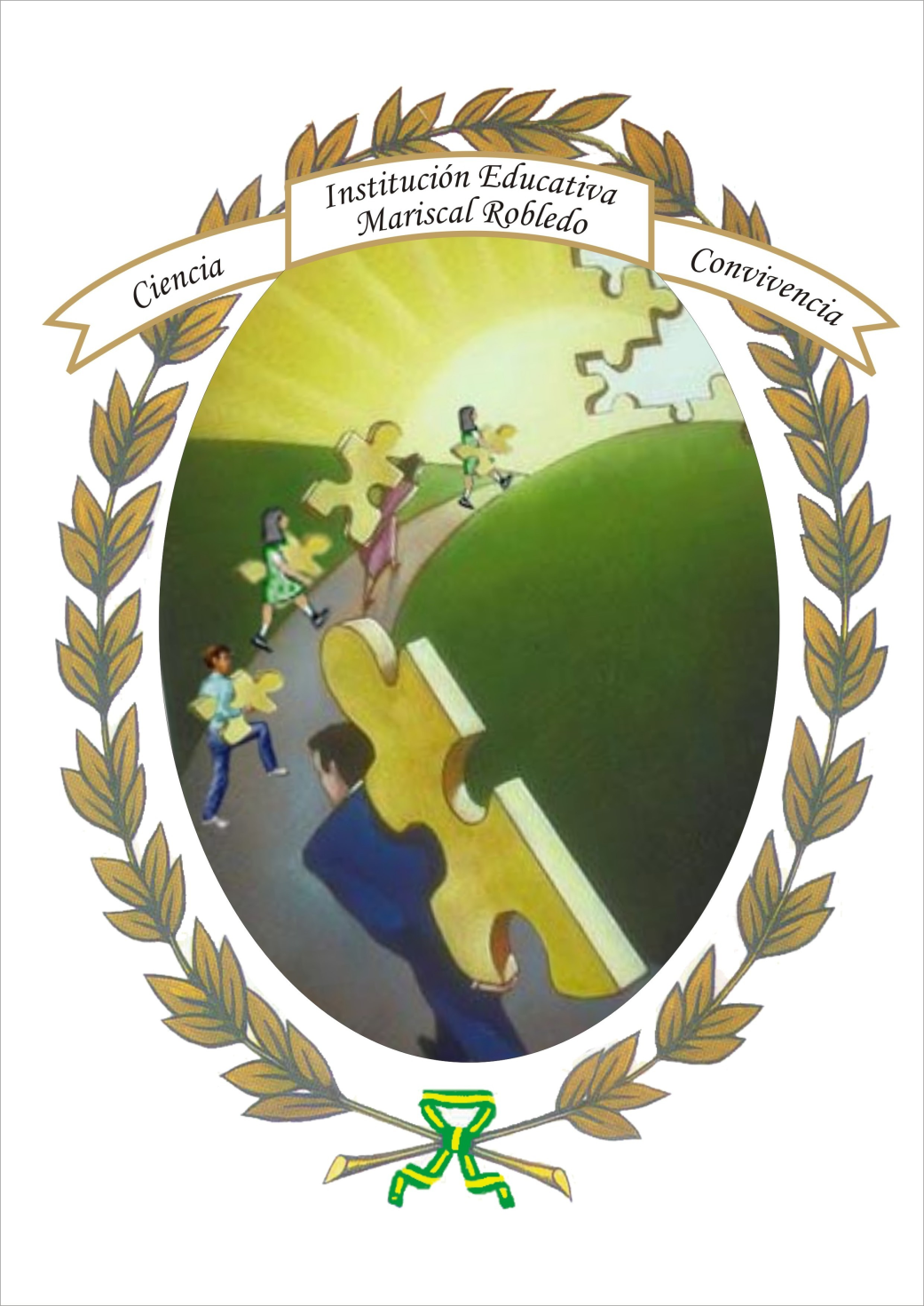 ACTIVIDADESTeniendo en cuenta las temáticas trabajadas durante cada uno de los  períodos académicos del año lectivo,  realiza las siguientes actividades: Realiza, a mano con dibujos o imágenes, una línea de tiempo o línea cronológica sobre la evolución de la literatura desde la época precolombina hasta la moderna.Busca en internet el texto “Los ticunas pueblan la tierra” de Hugo Niño.Trascriba el mito e identifique en este con colores distintos cada momento narrativo, es decir, coloree el inicio con un color, con otro color distinto el nudo y con otro distinto el desenlace.Luego de leer “Los ticunas pueblan la tierra”, identifique los siguientes elementos:Título del texto.El narrador (tipo de narrador).Los personajes.Las acciones (Resumen de las acciones principales).El espacio (Escenarios donde ocurren las acciones).Género literario al que pertenece (Justifica tu respuesta).Identifica cuántos párrafos constituyen el texto. Elije uno de ellos, transcríbelo y elije diez palabras; las cuales debes reemplazar por sinónimos sin cambiar el sentido del párrafo. Busca en el texto  “Los ticunas pueblan la tierra” un ejemplo de lenguaje no verbal y escríbelo. Justifica tu respuesta.Busca en internet y lee información diversa sobre el autor del texto “Los ticunas pueblan la tierra” y ubícalo dentro de una de las épocas literarias vistas en clase. A partir del texto “Los ticunas pueblan la tierra”, elabora un texto periodístico.Subraya en el texto periodístico que acabas de redactar los conectores lógicos que permiten la cohesión y la coherencia del texto.  Con tus propias palabras, sin bajarlo de internet, elabora un texto argumentativo con coherencia,  buena ortografía y puntuación donde justifiques o sustentes el  porqué del título del  texto “Los ticunas pueblan la tierra”. Luego identifica la tesis y los argumentos que la sustentan. Debes prepararte para evaluación escrita y/o sustentación oral. Este trabajo lo debes presentar en un informe escrito con normas ICONTEC, escrito a mano con buena ortografía y puntuación.    MUCHA SUERTE.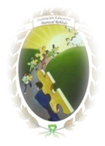 INSTITUCIÓN EDUCATIVA MARISCAL ROBLEDOCODIGO:GA-FO-VERSIÓN:1PLAN DE ACTIVIDADES ESPECIALES DE RECUPERACIÓNFECHA: 14/06/2011FECHA: 14/06/2011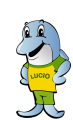 FORMACIÓN INTEGRAL PARA UNA MEJOR CALIDAD DE VIDA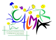 